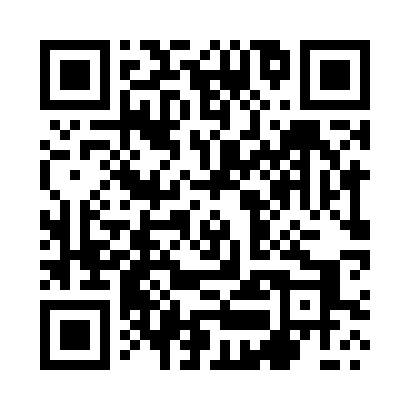 Prayer times for Trzebule, PolandMon 1 Apr 2024 - Tue 30 Apr 2024High Latitude Method: Angle Based RulePrayer Calculation Method: Muslim World LeagueAsar Calculation Method: HanafiPrayer times provided by https://www.salahtimes.comDateDayFajrSunriseDhuhrAsrMaghribIsha1Mon4:336:331:035:307:339:262Tue4:306:311:025:317:359:283Wed4:276:281:025:327:379:314Thu4:246:261:025:337:399:335Fri4:216:241:025:357:409:356Sat4:186:221:015:367:429:387Sun4:156:191:015:377:449:408Mon4:126:171:015:387:459:429Tue4:096:151:005:397:479:4510Wed4:066:131:005:417:499:4711Thu4:036:101:005:427:509:5012Fri4:006:081:005:437:529:5213Sat3:576:0612:595:447:549:5514Sun3:546:0412:595:457:569:5715Mon3:516:0212:595:467:5710:0016Tue3:475:5912:595:487:5910:0217Wed3:445:5712:585:498:0110:0518Thu3:415:5512:585:508:0210:0819Fri3:385:5312:585:518:0410:1020Sat3:345:5112:585:528:0610:1321Sun3:315:4912:585:538:0710:1622Mon3:285:4712:575:548:0910:1923Tue3:245:4512:575:558:1110:2224Wed3:215:4312:575:568:1310:2525Thu3:175:4012:575:578:1410:2726Fri3:145:3812:575:598:1610:3027Sat3:105:3612:576:008:1810:3328Sun3:075:3412:566:018:1910:3729Mon3:035:3312:566:028:2110:4030Tue2:595:3112:566:038:2310:43